Computing: Progression Mapped by Strand  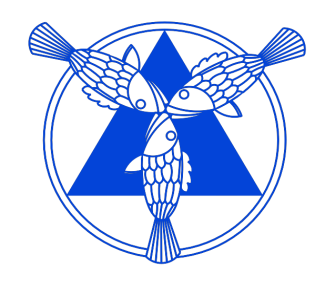 IntentionAs a church school we acknowledge that all of our pupils are significant to God.  We therefore value each child’s unique personality and aim to develop their character, talents and abilities to the fullest in His name.  Our computing curriculum is an intrinsic part of this, unlocking the potential of each child, so that they can flourish.  This is also in keeping with our status as a UNICEF Rights Respecting School and fulfils our obligations under Article 29 of the United Nations Convention on the Rights of the Child. Computer ScienceWe believe we must prepare children for life in a digital world and the teaching of computer science is key to this.   Our curriculum is designed to teach children the principles of information and computation, so that they know how digital systems work and how to apply this to programming.  We aim to develop their computational thinking, so they are better able to conceptualise, understand and use computer-based technology.  Children that think in this way are better equipped to problem solve, a skill that can be applied to many areas of the curriculum and more broadly in life.Digital literacyWe aim to teach children how to navigate information and communication technology and use it to express themselves and develop ideas.  One of our Christian values is Respect and we use this to frame our conversations regarding how to communicate appropriately on the various digital platforms.  Using technology safely is also a strong feature in our curriculum.CreativityComputing is also a practical subject, in which invention and resourcefulness are encouraged. Our curriculum gives children opportunities to apply their knowledge and skills to creating a variety of purposeful products, from digital paintings to podcasts.  ImplementationWe follow the curriculum from Teach Computing and each year group studies one computing unit per half-term.  We use the Teach Computing curriculum for the following practical reasons:It provides clear lesson plans for teachers with obvious progression across year groupsThe lessons can be used with software/hardware that we already have or is easy to sourceResources and software from Purplemash can be used to compliment the plans   However, the most important reason that we adopted this curriculum was that it provided a good balance between the teaching of computing science, digital literacy and creating different types of media.  It also has clear links to other curriculum areas that teachers can exploit, such as mathematics, science and design & technology.  Many of the teach Computing units also dovetail neatly with our Art & Design curriculum, where we have worked hard to include technology.  In essence the Teach Computing curriculum supports other areas of learning by providing explicit teaching of computing knowledge and skills that can be applied across the curriculum.  Computing Progression Map 20-21StrandYear 1Year 2Year 3Year 4Year 5Year 6Computing systems and networksBy the end of each year, children should be able:By the end of each year, children should be able:By the end of each year, children should be able:By the end of each year, children should be able:By the end of each year, children should be able:By the end of each year, children should be able:Computing systems and networksTo identify technologyTo recognise the uses and features of information technologyTo explain how digital devices functionTo describe how networks physically connect to other networksTo explain that computers can be connected together to form systemsTo identify how to use a search engineComputing systems and networksTo identify a computer and its main partsTo identify information technology in the homeTo identify input and output devicesTo recognise how networked devices make up the internetTo recognise the role of computer systems in our livesTo describe how search engines select resultsComputing systems and networksTo use a mouse in different waysTo identify information technology beyond schoolTo recognise how digital services can change the way we workTo outline how websites can be shared via the World Wide WebTo recognise how information is transferred over the internetTo explain how search results are rankedComputing systems and networksTo use a keyboard to typeTo explain how information technology benefits usTo explain how a computer network can be used to share informationTo describe how content can be added and accessed on the World Wide WebTo explain how sharing information online lets people in different places work togetherTo recognise why the order of results is important, and to whomComputing systems and networksTo use a keyboard to edit textTo show how to use information technology safelyTo explore how digital devices can be connectedTo recognise how the content of the World Wide Web is created by peopleTo contribute to a shared project onlineTo recognise how we communicate using technologyComputing systems and networksTo create rules for using technology responsiblyTo recognise that choices are made when using information technologyTo recognise the physical components of a networkTo evaluate the consequences of unreliable contentTo evaluate different ways of working together onlineTo evaluate different methods of online communicationStrandYear 1Year 2Year 3Year 4Year 5Year 6Creating MediaBy the end of each year, children should be able:By the end of each year, children should be able:By the end of each year, children should be able:By the end of each year, children should be able:By the end of each year, children should be able:By the end of each year, children should be able:Creating MediaTo describe what different freehand tools do (painting program e.g. 2paint a picture)To know what devices can be used to take photographsTo explain that animation is a sequence of drawings or photographsTo identify that sound can be digitally recordedTo identify that drawing tools can be used to produce different outcomesTo use a computer to create and manipulate three-dimensional (3D) digital objectsCreating MediaTo use the shape tool and the line tools (painting program e.g. 2paint a picture)To use a digital device to take a photographTo relate animated movement with a sequence of imagesTo use a digital device to record soundTo create a vector drawing by combining shapesTo compare working digitally with 2D and 3D graphicsCreating MediaTo make careful choices when painting a digital pictureTo describe what makes a good photographTo plan an animation To explain that a digital recording is stored as a fileTo use tools to achieve a desired effectTo construct a digital 3D model of a physical objectCreating MediaTo explain why they chose the painting tools they usedTo decide how photographs can be improvedTo identify the need to work consistently and carefully To explain that audio can be changed through editingTo recognise that vector drawings consist of layersTo identify that physical objects can be broken down into a collection of 3D shapesCreating MediaTo use a computer independently to paint a pictureTo use tools to change an imageTo review and improve an animationTo show that different types of audio can be combined and played togetherTo group objects to make them easier to work withTo design a digital model by combining 3D objectsCreating MediaTo compare painting a picture on a computer and on paperTo recognise that images can be changedTo evaluate the impact of adding other media to an animationTo evaluate editing choices madeTo evaluate my vector drawingTo develop and improve a digital 3D modelCreating MediaTo use a computer to writeTo say how music can make us feelTo recognise how text and images convey informationTo explain that digital images can be changedTo recognise video as moving pictures which include audioTo review an existing website and consider its structureCreating MediaTo add and remove text on a computerTo identify that there are patterns in musicTo recognise that text and layout can be editedTo change the composition of an imageTo identify digital devices that can record videoTo plan the features of a web pageCreating MediaTo identify that the look of text can be changed on a computerTo describe how music is made from a series of notesTo choose appropriate page settingsTo describe how images can be changed for different usesTo capture video using a digital deviceTo consider the ownership and use of images (copyright)Creating MediaTo make careful choices when changing textTo describe how music can be used in different waysTo add content to a desktop publishing publicationTo make good choices when selecting different toolsTo recognise the features of an effective videoTo recognise the need to preview pagesCreating MediaTo explain why they used the writing tools that they choseTo create music for a purposeTo consider how different layouts can suit different purposesTo recognise that not all images are realTo identify that video can be improved through reshooting and editingTo outline the need for a navigation pathCreating MediaTo compare writing on a computer and writing on paperTo review and refine our computer workTo consider the benefits of desktop publishingTo evaluate how changes can improve an imageTo consider the impact of the choices made when making and sharing a videoTo recognise the implications of linking to content owned by other peopleStrandYear 1Year 2Year 3Year 4Year 5Year 6Data & InformationBy the end of each year, children should be able:By the end of each year, children should be able:By the end of each year, children should be able:By the end of each year, children should be able:By the end of each year, children should be able:By the end of each year, children should be able:Data & InformationTo label objectsTo recognise that we can count and compare objects easily using chartsTo create questions with yes/no answersTo explain that data gathered over time can be used to answer questionsTo use a form to record informationTo identify questions which can be answered using dataData & InformationTo identify that objects can be countedTo recognise that objects can be represented as picturesTo identify the object attributes needed to collect relevant dataTo use a digital device to collect data automaticallyTo compare paper and computer-based databasesTo explain that objects can be described using dataData & InformationTo describe objects in different waysTo create a pictogramTo create a branching databaseTo explain that a data logger collects ‘data points’ from sensors over timeTo apply their knowledge of a database to ask and answer real-world questionsTo explain that formula can be used to produce calculated data Data & InformationTo count objects with the same propertiesTo select objects by attribute and make comparisonsTo explain why it is helpful for a database to be well structuredTo use data collected over a long duration to find informationTo apply their knowledge of a database to ask and answer real-world questionsTo apply formulas to data, including duplicatingData & InformationTo compare groups of objectsTo recognise that people can be described by attributesTo identify objects using a branching databaseTo identify the data needed to answer questionsTo apply their knowledge of a database to ask and answer real-world questionsTo create a spreadsheet to plan an eventData & InformationTo answer questions about groups of objectsTo explain that we can present information using a computerTo compare information shown in a pictogram with a branching databaseTo use collected data to answer questionsTo explain that tools can be used to select data to answer questionsTo choose suitable ways to present dataStrandYear 1Year 2Year 3Year 4Year 5Year 6ProgrammingBy the end of each year, children should be able:By the end of each year, children should be able:By the end of each year, children should be able:By the end of each year, children should be able:By the end of each year, children should be able:By the end of each year, children should be able:ProgrammingTo explain what a given command will doTo describe a series of instructions as a sequenceTo explore a new programming environmentTo identify that accuracy in programming is importantTo control a simple circuit connected to a computerTo define a ‘variable’ as something that is changeableProgrammingTo act out a given wordTo explain what happens when we change the order of instructionsTo identify that each sprite is controlled by the commands chosenTo create a program in a text-based languageTo write a program that includes count-controlled loopsTo explain why a variable is used in a programProgrammingTo combine forwards and backwards commands to make a sequenceTo use logical reasoning to predict the outcome of a program (series of commands)To explain that a program has a startTo explain what ‘repeat’ meansTo explain that a loop can stop when a condition is met, e.g. number of timesTo choose how to improve a game by using variablesProgrammingTo combine four direction commands to make sequencesTo explain that programming projects can have code and artworkTo recognise that a sequence of commands can have an orderTo modify a count-controlled loop to produce a given outcomeTo conclude that a loop can be used to repeatedly check whether a condition has been metTo design a project that builds on a given exampleProgrammingTo plan a simple programTo design an algorithmTo change the appearance of a projectTo decompose a program into partsTo design a physical project which includes selectionTo use their own design to create a projectProgrammingTo find more than one solution to a problemTo create and debug a program that I have writtenTo create a project from a task descriptionTo create a program that uses count-controlled loops to produce a given outcomeTo create a controllable system which includes selectionTo evaluate a project that they have madeProgrammingTo choose a command for a given purposeTo explain that a sequence of commands has a startTo explain how a sprite moves in an existing projectTo develop the use of count-controlled loops in a different programming environmentTo explain how selection is used in computer programsTo create a program to run on a controllable deviceProgrammingTo show that a series of commands can be joined togetherTo explain that a sequence of commands has a outcomeTo create a program to move a sprite in four directionsTo explain that in programming there are infinite loops and count- controlled loopsTo relate that conditional statement connects a condition to an outcomeTo explain that selection can control the flow of a program ProgrammingTo identify the effect of changing a valueTo create a program using a given designTo adapt to a new contextTo develop a design which includes two or more loops which run at the same timeTo explain how selection directs the flow of a programTo update a variable with a user inputProgrammingTo explain that each sprite has its own instructionsTo change a given designTo develop a program by adding featuresTo modify an infinite loop in a given programTo design a program which uses selectionTo use a conditional statement to compare a variable to a valueProgrammingTo design parts of a projectTo create a program using my own designTo identify and fix bugs in a programTo design a project that includes repetition To create a program which uses selectionTo design a project that uses inputs and outputs on a controllable deviceProgrammingTo use an algorithm to create a programTo decide how my project can be improvedTo design and create a maze based challengeTo create a project that includes repetitionTo evaluate my programTo develop a program to use inputs and outputs on a controllable device